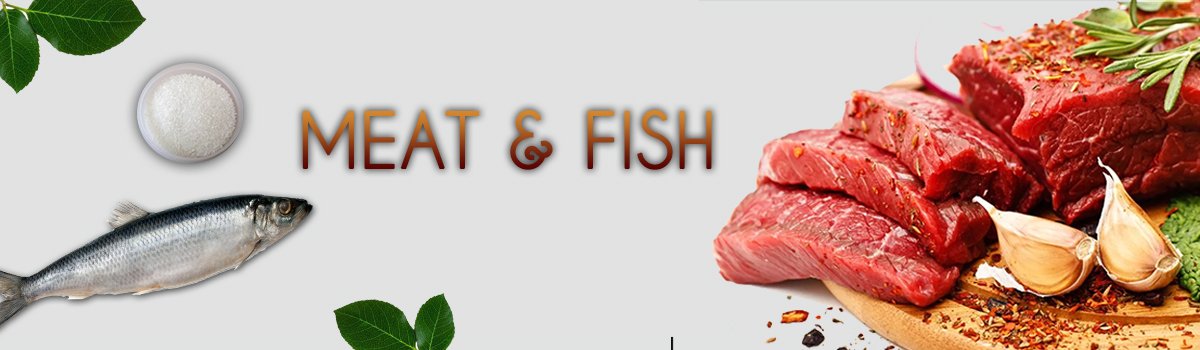 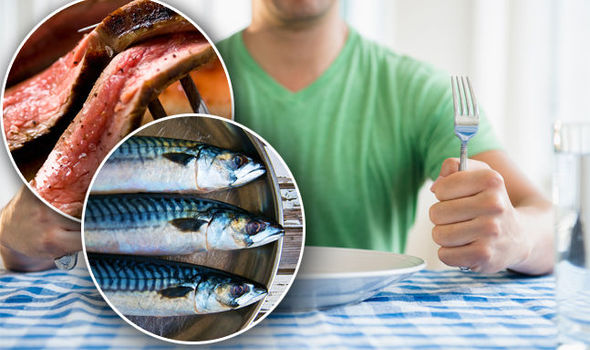 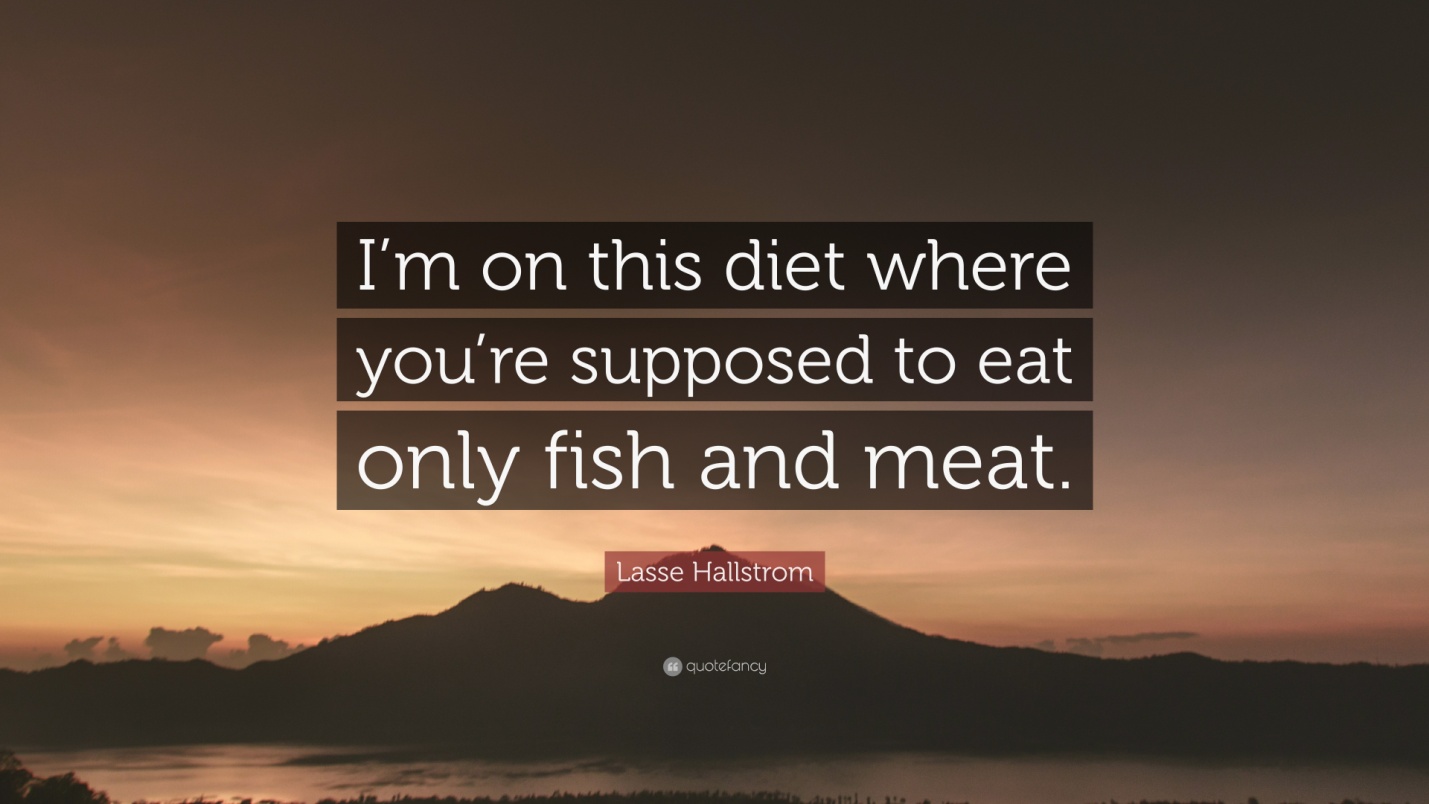 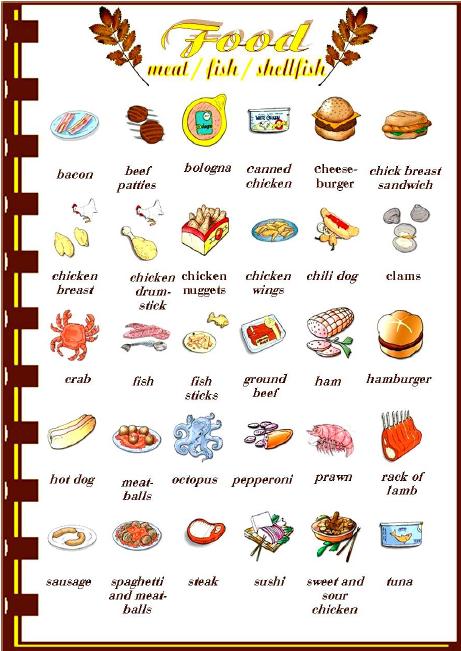 I Vocabulary.https://quizlet.com/305278310/basic_lesson_7_meat-and-fish_vocabulary-flash-cards/II. Match the words and pictures.http://gamedata.britishcouncil.org/lep25_embed/MTA4OTM=/teensIII. Read the sentence and choose the correct answer.http://gamedata.britishcouncil.org/lep25_embed/MTg4NDE=/teensIV. Write the words to fill the gaps.http://gamedata.britishcouncil.org/lep25_embed/MTg4NDI=/teensV. Which one is different? Explain why?1. cow    sheep    salmon    pig2. cow    pig    pork    sheep3. ham    lamb    sausages    bacon4. lamb    pork    beef    tuna5. salmon    prawns    mussels    squid6. duck    cow    lamb    chickenVI. Choose the best answer.http://gamedata.britishcouncil.org/lep25_embed/MjE5NDk=/leVII. Listen and put the letters in order to spell the words.http://gamedata.britishcouncil.org/lep25_embed/MjE5NTE=/leVIII. Write the words to complete the sentences.http://gamedata.britishcouncil.org/lep25_embed/MjA2NDk=/leAnswers:V. Which one is different? Explain why?1. cow    sheep    salmon    pig    (salmon) 2. cow    pig    pork    sheep     (pork)3. ham    lamb    sausages    bacon      (lamb)4. lamb    pork    beef    tuna     (tuna)5. salmon    prawns    mussels    squid    (salmon)6. duck    cow    lamb    chicken     (cow)